21st July 2021Dear Parents / CarersThe time has arrived and I will shortly be on my merry way to retirement!  Firstly, can I thank you for all your very kind words, your cards and your gifts.  I have been really touched and I really appreciate your thoughtfulness and generosity.The past 21 years have been a real pleasure and I will take away with me countless fond memories of my time at Green Lane.  Over the years I have had the opportunity to work with lots of different children and staff.  Together we have built the school that is the Green Lane of today.  A successful school, well thought of within the local authority and popular with pupils and parents alike.  Our successes have been tremendous – from the four consecutive Ofsted judgements; the NAS Advanced Accreditation; the establishment and growth of Woolston Sixth Form College; the awards won by our pupils and staff and their tales of success.  However, what I believe has been the key behind all these successes is the quality of the relationships that we have established within the school/College and beyond.I know many people will be nervous about the future – any change has the potential to make people uncomfortable.  Can I reassure you that the leadership team, under the Acting Headship of Mrs Mullineux, is very experienced and together will ensure the school is well-managed and lead.  Our governors are hugely supportive of the school and will be a real source of support for Mrs Mullineux.  Our staff are the most important asset of the school.  They are incredibly loyal to ‘the Green Lane Way’ and they will rally to the new leadership.  Our children enjoy their time in school and will want to do their very best as they always do.  And then there are you, our parents.  Passionate about wanting the very best for your child and the school.  With such a combination, how can the school not continue to be successful?I have so many ‘favourite’ stories/tales that have kept myself and staff amused over the years.  My favourite is as follows.Pupil: “Morning Mr King.  We put up our Christmas tree on Saturday.”PK: Good morning X. That’s lovely to hear.  What sort of a tree is it?Pupil: Ummh.  Eergh.  It’s one of those, err, you know one of those, I know, one of those Ivor Optic trees.”PK: Oh. An Ivor Optic tree. Did you go to Wales to get it?Pupil: Oh no.  We got it from ASDA!Thank you for the privilege of leading such a school, working with such dedicated staff and governors, and teaching such wonderful young people. Take care and enjoy the summer ahead.Yours sincerely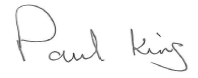 Paul KingHeadteacher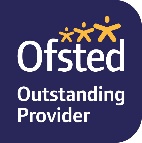 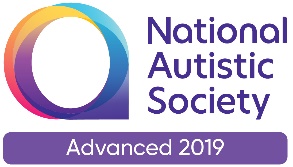 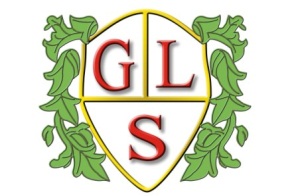 Paul King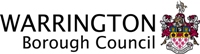 HeadteacherJoanne MullineuxDeputy Headteacher